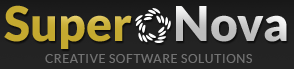 Supernova RAC Yazılım GüncellemesiYayınlanma Tarihi: 12 Ocak 2016Yazan: Supernova Ticaret ve YazılımWeb: http://www.supernova2.com12.01.2016 Supernova RAC Program GüncellemeleriBundan böyle sistem kara liste kontrolünü hem kimlik kartı numarasından hemde ad ve soyad bilgilerinden yapıyor. Rezervasyon kaydedilirken kara liste bilgileri kontrol ediliyor. Kara listede bir kişiye rezervasyon yapılması sistem tarafından engelleniyor. Artık tanımladığınız temaslar kendileri iş girişi yapabilirler. Temaslar yaptıkları iş girişlerine parça, miktar, tutar, ücret gibi bilgileri girebilirler.Temaslar yaptıkları araç tamir işleri ile ilgili resimleri sisteme kaydedebilirler.Sistem kullanıcıları temasların yaptıkları işleri takip edebilir ve onaylayabilirler. SaygılarNeşe Ateş